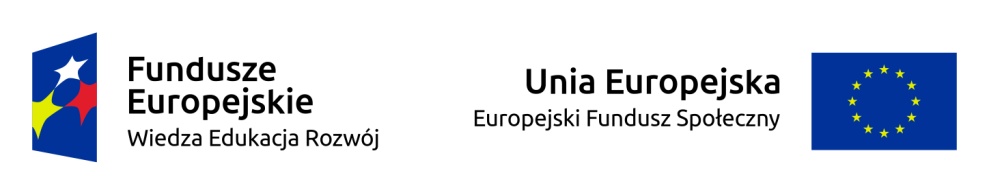 Załącznik nr 1Formularz Oferty My, niżej podpisani……………………………………………………………………………………………działając w imieniu i na rzecz……………………………………………………………………………………………………………………………………………………………………………………………………w odpowiedzi na zapytanie ofertowe na………………………….………..składamy niniejszą ofertę.Proponowana cena brutto (obejmująca również koszty podatkowe i ubezpieczeniowe) leżące po stronie Zamawiającego związane z zawarciem umowy zlecenie) za godzinę lekcyjną wynosi:……………..………………………………………………………………………………………brutto (słownie:…………………………………………………………………………………………………………………..……) w tym VAT:…………………..    (słownie:…………………………………………………….…………………………….) 1. Ponadto oświadczamy, że:- zapoznaliśmy się z dokumentacją zapytania konkursowego udostępnioną przez Zamawiającego i nie wnosimy do niej żadnych zastrzeżeń,-posiadamy niezbędną wiedzę i doświadczenie do zrealizowania niniejszego zamówienia,                   - posiadamy udokumentowane doświadczenie w zakresie ………………..w ilości ……………godzin lekcyjnych.Na potwierdzenie załączam/my dowody określające, że te usługi zostały wykonane należycie.
- nie jesteśmy powiązani z Zamawiającym osobowo lub kapitałowo. 
2. Oświadczam, że jestem / nie jestem Wykonawcą zobowiązanym do składania oświadczenia 
o łącznym zaangażowaniu zawodowym (limit 276 godzin zegarowych na miesiąc).2a Oświadczam, że moje łączne zaangażowanie zawodowe w realizację wszystkich projektów finansowanych z funduszy strukturalnych i Funduszu Spójności oraz działań finansowanych z wszystkich innych źródeł, w tym z uwzględnieniem godzin które przeznaczać będę na realizację zadań w przedmiotowym projekcie, wyniesie w okresie realizacji tego projektu nie więcej niż 276 godzin zegarowych na miesiąc. Jednocześnie zobowiązuję się do składania potwierdzania tego faktu Zamawiającemu, na formularzu i z częstotliwością, które obowiązywać będą innych członków personelu tego projektu. 3. Uważamy się za związanych niniejszą ofertą przez okres 30 dni od upływu terminu składania ofert.4.Oświadczamy, że zapoznaliśmy się z dokumentacją Zapytania Ofertowego udostępnioną przez Zamawiającego i nie wnosimy do niej żadnych zastrzeżeń.5.Z naszej strony realizację zamówienia koordynować będzie: …………………………………………tel.…………………………, e-mail………………………..................6.Oferta zawiera /nie zawiera * informacji stanowiących tajemnicę przedsiębiorstwa w rozumieniu  przepisów ustawy o zwalczaniu nieuczciwej konkurencji. 7. W razie wybrania naszej oferty zobowiązuję się do podpisania umowy na warunkach zawartych w dokumentacji oraz w miejscu i terminie określonym przez Zamawiającego, 8.Ofertę niniejszą składamy na……..kolejno ponumerowanych stronach.9. Załącznikami do niniejszego formularza stanowiącymi integralną część oferty są:1)…………………………………………………………………..2)………………………………………………………………….Świadom odpowiedzialności cywilnej za składanie oświadczeń nie zgodnych z prawdą, oświadczam że dane zawarte w formularzu oferty (wraz z załącznikami) są zgodne ze stanem z prawdą.                                                                            …………………..,dn………………………                                      podpis upoważnionego przedstawiciela Wykonawcy          *cena ofertowa – całkowita wartość umowy uwzględniająca wszystkie koszty związane z realizacją zamówienia zgodnie z opisem przedmiotu zamówienia określonym w dokumentacji zapytania konkursowego.* *niepotrzebne skreślićLp.Wykaz zrealizowanych usługNazwa Zamawiającego, na rzecz którego przeprowadzono postępowanieOkres realizacji (rozpoczęcie-zakończenie)Wartość podpisanej umowy/ Liczba godzin szkoleniowych12345